Утверждено распоряжением Контрольно-счетной палаты г. Владикавказ от 06.04.2020 № 71-рЗаключение № 28  от 06.04.2020 г.на проект постановления АМС г. Владикавказа«О внесении изменений в постановление АМС г. Владикавказа от 21.05.2019 № 642 «Об утверждении муниципальной программы «Информатизация АМС г. Владикавказа на 2019 год и на плановый период 2020-2021 годов»1. Основание для проведения экспертно-аналитического мероприятия: пункт 2.7 Плана работы Контрольно-счетной палаты муниципального образования город Владикавказ (Дзауджикау) на 2020 год, распоряжение Контрольно-счетной палаты г. Владикавказ от 02.04.2020 № 69-р «О проведении экспертно-аналитического мероприятия «Экспертиза проекта постановления АМС г. Владикавказа «О внесении изменений в постановление АМС г. Владикавказа от 21.05.2019 № 642 «Об утверждении муниципальной программы «Информатизация АМС г. Владикавказа на 2019 год и на плановый период 2020 и 2021 годов».2. Цель экспертно-аналитического мероприятия: проверка на предмет соответствия требованиям федеральных законов, иных нормативных правовых актов Российской Федерации, законов и нормативных правовых актов Республики Северная Осетия-Алания, муниципальных правовых актов муниципального образования г. Владикавказ (Дзауджикау). 3. Предмет экспертно-аналитического мероприятия: экспертиза проекта постановления АМС г. Владикавказа «О внесении изменений в постановление АМС г. Владикавказа от 21.05.2019 № 642 «Об утверждении муниципальной программы «Информатизация АМС г. Владикавказа на 2019 год и на плановый период 2020 и 2021 годов».4. Перечень нормативных правовых актов, использованных и проанализированных в процессе проведения экспертно-аналитического мероприятия:Бюджетный кодекс РФ, Федеральный закон от 25.12.2008 № 273-ФЗ 
«О противодействии коррупции», Федеральный закон от 17.07.2009 № 172-ФЗ «Об антикоррупционной экспертизе нормативных правовых актов и проектов нормативных правовых актов», Федеральный закон от 09.02.2009 № 8-ФЗ «Об обеспечении доступа к информации о деятельности государственных органов и органов местного самоуправления», Методика проведения антикоррупционной экспертизы нормативных правовых актов и проектов нормативных правовых актов, утвержденная постановлением Правительства РФ от 26.02.2010 № 96, Закон Республики Северная Осетия-Алания от 15.06.2009 № 16-РЗ «О противодействии коррупции в Республике Северная Осетия-Алания», Устав муниципального образования г. Владикавказ (Дзауджикау), решение Собрания представителей г. Владикавказ от 27.12.2018 № 49/60 «О бюджете муниципального образования г. Владикавказ на 2019 год и на плановый период 2020 и 2021 годов», Порядок разработки и мониторинга исполнения муниципальных программ и ведомственных целевых программ г. Владикавказа, утвержденный постановлением АМС г. Владикавказа от 23.05.2016 № 721.5. Сроки проведения экспертно-аналитического мероприятия с 02.04.2020 по 10.04.2020.6. Результаты экспертно-аналитического мероприятия:Проект постановления АМС г. Владикавказа «О внесении изменений в постановление АМС г. Владикавказа от 21.05.2019 № 642 «Об утверждении муниципальной программы «Информатизация АМС г. Владикавказа на 2019 год и на плановый период 2020 и 2021 годов» (далее – проект) в Контрольно-счетную палату г. Владикавказ направлен АМС г. Владикавказа 02.04.2020 (исх. № 170).Проектом предлагается внести следующие изменения в постановление АМС г. Владикавказа «О внесении изменений в постановление АМС г. Владикавказа от 21.05.2019 № 642 «Об утверждении муниципальной программы «Информатизация АМС г. Владикавказа на 2019 год и на плановый период 2020 и 2021 годов»:1. В наименовании постановления слова «Информатизация АМС г. Владикавказа» заменить на «Информатизация муниципального образования город Владикавказ»;2. Муниципальную программу «Информатизация АМС г. Владикавказа» заменить на «Информатизация муниципального образования город Владикавказ на 2019 год и на плановый период 2020 и 2021 годов» изложить в новой редакции согласно приложению к постановлению.В соответствии с решением Собрания представителей г. Владикавказ от 27.12.2019 № 6/54 «О внесении  изменений в решение Собрания представителей г. Владикавказ от 27.12.2018 № 49/60 «О бюджете муниципального образования г. Владикавказ на 2019 год и на плановый период 2020 и 2021 годов», решением Собрания представителей г. Владикавказ от 27.12.2019 № 6/53 «О бюджете муниципального образования г. Владикавказ на 2020 год и на плановый период 2021 и 2022 годов» объем финансирования на 2019 год уменьшен на 3 240 тыс. рублей в связи с процедурой согласования проектной документации по мероприятиям:- уменьшен по мероприятию по созданию системы видеонаблюдения в подведомственных образовательных учреждениях АМС г. Владикавказа на сумму 1 785,0 тыс. рублей;- уменьшен по мероприятию по созданию системы видеонаблюдения на территории муниципального образования г. Владикавказ на сумму 1 455,0 тыс.  рублей.Общий объем финансирования за 2019-2021 гг. с учетом изменений составляет 91 394,8 тыс. рублей, в 2019 году – 15 075,0 тыс. рублей, в 2020 году – 38 642,9 тыс. рублей, в 2021 году – 37 676,9 тыс. рублей.7. Выводы:Согласно п. 5 ч. 5 ст. 11 и ч. 1 ст. 13 Федерального закона от 28.06.2014 № 172-ФЗ «О стратегическом планировании в Российской Федерации» и в соответствии с постановлением АМС г. Владикавказа от 25.07.2016 № 1074 «Об утверждении Порядка проведения общественного обсуждения проектов документов стратегического планирования городского округа г. Владикавказ» проект постановления АМС г. Владикавказа «О внесении изменений в постановление АМС г. Владикавказа от 21.05.2019 № 642 «Об утверждении муниципальной программы «Информатизация АМС г. Владикавказа на 2019 год и на плановый период 2020 и 2021 годов» был вынесен на общественное обсуждение.Каких-либо коррупциогенных факторов в рассматриваемом проекте не выявлено.Таким образом, Контрольно-счетная палата г. Владикавказ считает, что проект постановления АМС г. Владикавказа «О внесении изменений в постановление АМС г. Владикавказа от 21.05.2019 № 642 «Об утверждении муниципальной программы «Информатизация АМС г. Владикавказа на 2019 год и на плановый период 2020 и 2021 годов» может быть рекомендован к рассмотрению.Аудитор                                                                                                                                                А.Икаев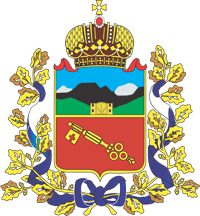 Республика Северная Осетия-АланияКОНТРОЛЬНО-СЧЕТНАЯ ПАЛАТА МУНИЦИПАЛЬНОГО ОБРАЗОВАНИЯ ГОРОД ВЛАДИКАВКАЗ (ДЗАУДЖИКАУ)Республика Северная Осетия-АланияКОНТРОЛЬНО-СЧЕТНАЯ ПАЛАТА МУНИЦИПАЛЬНОГО ОБРАЗОВАНИЯ ГОРОД ВЛАДИКАВКАЗ (ДЗАУДЖИКАУ)Республика Северная Осетия-АланияКОНТРОЛЬНО-СЧЕТНАЯ ПАЛАТА МУНИЦИПАЛЬНОГО ОБРАЗОВАНИЯ ГОРОД ВЛАДИКАВКАЗ (ДЗАУДЖИКАУ)